Obligatorisk vedlegg til digital utbetalingsanmodning 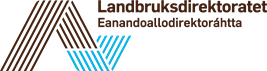 Rapportering for engangs-/ investeringstiltak for ordningene Spesielle miljøtiltak i jordbruket, Utvalgte kulturlandskap i jordbruket og VerdensarvMottaker av tilskudd skal rapportere om måloppnåelse og bruken av tilskuddet. Fyll inn relevant informasjonen for de tiltakene du har fått støtte til iht. tilskuddsbrevet. Mer utfyllende prosjektrapport og regnskap kan legges ved som vedlegg til utbetalingsanmodningen.* Oppgi om du får annen finansiering til samme tiltak eksempelvis fra: 
Spesielle miljøtiltak i jordbruket (SMIL), Kulturminnefondet, Regional kulturminneforvaltning, Fortidsminneforeningen, Norsk kulturarv, Tiltak for trua naturtyper, Tiltak for trua arter, Tiltak for ville pollinerende insekter, Tiltak i verneområder, Tiltak mot fremmede organismer, annet
Sparebankstiftelsen, annetType utbetalingsanmodningType utbetalingsanmodningOppgi om du ber om en delutbetaling eller sluttutbetalingDelutbetaling                  Oppgi om du ber om en delutbetaling eller sluttutbetalingSluttutbetaling                Prosjekttittel og saksnummerProsjekttittel og saksnummerOppgi samme tittel som i søknadenOppgi saksnummer slik det er oppgitt i tilskuddsbrevetMåloppnåelseMåloppnåelseHvilke resultat er oppnådd jf. mål skissert i søknadenGjennomføring av tiltakGjennomføring av tiltakHva har blitt gjort, organisering og samarbeid Kort om status for veien videre etter at tiltaket er gjennomførtKort om status for veien videre etter at tiltaket er gjennomførtEksempelvis hva er planen for videre bruk av bygningen, arealet o.l. etter at det er istandsatt?Rapporter, publikasjoner, informasjonsmateriell mm. (der det er aktuelt)Rapporter, publikasjoner, informasjonsmateriell mm. (der det er aktuelt)TittelWEB-adresseKostnaderKostnaderKostnaderSpesifisert regnskap. Kostnader med planlegging, organisering og gjennomføring av prosjektet kan inngå i regnskapet. Dette gjelder blant annet materialkostnader, arbeidskostnader og kostnader med utarbeiding av nødvendige planer. Oppgi antall timer og timesats for eget arbeid. For istandsetteng av bygninger og andre større, mer omfattende tiltak bør spesifisert regnskap med utskrift fra prosjektregnskap legges ved.Regnskap skal omfatte faktiske utgifter. Oppgi beløp ekskl. mva. dersom det er fradragsrett for inngående mva. for tiltaket. Dette kan bare gjelde virksomheter som er registrert i Merverdiavgiftsregisteret. Øvrige virksomheter kan oppgi beløp inkl. mva.Spesifisert regnskap. Kostnader med planlegging, organisering og gjennomføring av prosjektet kan inngå i regnskapet. Dette gjelder blant annet materialkostnader, arbeidskostnader og kostnader med utarbeiding av nødvendige planer. Oppgi antall timer og timesats for eget arbeid. For istandsetteng av bygninger og andre større, mer omfattende tiltak bør spesifisert regnskap med utskrift fra prosjektregnskap legges ved.Regnskap skal omfatte faktiske utgifter. Oppgi beløp ekskl. mva. dersom det er fradragsrett for inngående mva. for tiltaket. Dette kan bare gjelde virksomheter som er registrert i Merverdiavgiftsregisteret. Øvrige virksomheter kan oppgi beløp inkl. mva.Spesifisert regnskap. Kostnader med planlegging, organisering og gjennomføring av prosjektet kan inngå i regnskapet. Dette gjelder blant annet materialkostnader, arbeidskostnader og kostnader med utarbeiding av nødvendige planer. Oppgi antall timer og timesats for eget arbeid. For istandsetteng av bygninger og andre større, mer omfattende tiltak bør spesifisert regnskap med utskrift fra prosjektregnskap legges ved.Regnskap skal omfatte faktiske utgifter. Oppgi beløp ekskl. mva. dersom det er fradragsrett for inngående mva. for tiltaket. Dette kan bare gjelde virksomheter som er registrert i Merverdiavgiftsregisteret. Øvrige virksomheter kan oppgi beløp inkl. mva.Materialkostnader Budsjetterte kostnaderFaktiske kostnaderArbeidskostnader (type arbeid og antall timer, eget arbeid eller kjøp av tjenester) Sum kostnader Er kostnadene til innkjøpte varer og tjenester er inklusiv eller eksklusiv mva.? Inklusiv mva. Kostnadene er ikke fradragsberettiget               Inklusiv mva. Kostnadene er ikke fradragsberettiget               Er kostnadene til innkjøpte varer og tjenester er inklusiv eller eksklusiv mva.? Eksklusiv mva. Kostnadene er fradragsberettiget mva.         Eksklusiv mva. Kostnadene er fradragsberettiget mva.         Er kostnadene til innkjøpte varer og tjenester er inklusiv eller eksklusiv mva.? Både inklusiv og eksklusiv mva.                              Deler av kostnadene er fradragsberettiget                                 Både inklusiv og eksklusiv mva.                              Deler av kostnadene er fradragsberettiget                                 Kommentar fra tilskuddsmottaker om kostnaderKommentar fra tilskuddsmottaker om kostnaderForklar ev. vesentlige avvik mellom budsjett og regnskapFinansieringFinansieringFinansieringSpesifiser verdi av eget arbeid og egenandel. Spesifiser ev. andre finansieringskilder. Oppgi også om midlene er innvilget eller kun omsøkt. Dersom du har dokumentasjon som bekrefter annen finansiering kan du i tillegg laste opp dette som vedleggSpesifiser verdi av eget arbeid og egenandel. Spesifiser ev. andre finansieringskilder. Oppgi også om midlene er innvilget eller kun omsøkt. Dersom du har dokumentasjon som bekrefter annen finansiering kan du i tillegg laste opp dette som vedleggSpesifiser verdi av eget arbeid og egenandel. Spesifiser ev. andre finansieringskilder. Oppgi også om midlene er innvilget eller kun omsøkt. Dersom du har dokumentasjon som bekrefter annen finansiering kan du i tillegg laste opp dette som vedleggBudsjettert finansieringFaktisk finansieringTilskudd denne ordningenEgenfinansiering  – verdi av eget arbeidEgenfinansiering – kapitalAnnen finansiering – oppgi kilde*Sum finansiering Er ev. annen finansiering innvilget?Er ev. annen finansiering innvilget?Er ev. annen finansiering innvilget?Kommentar fra tilskuddsmottaker om finansieringKommentar fra tilskuddsmottaker om finansieringKommentar fra tilskuddsmottaker om finansieringForklar ev. vesentlige avvik mellom budsjett og finansiering.Kommentar, annen relevant informasjon